Product Name :αβθ Axis Tilt and Rotation PlatformDescription :● 2-axis tilt and rotation adjustment platform provides tilt and rotation adjustment.
● This platform allows a mounted component to be oriented parallel to an arbitrary plane through three independent adjustable actuators.
● A generous layout of tapped and counterbored holes is available on these adjustable platforms.
● Hardened and polished steel ball pivots and spring-preloaded design.Ball-tipped for stainless steel thumbscrews and spherical-tipped micrometers are acting on hardened steel seats.
● M6 (1/4-20) tapped and clearance holes allow platform to be used either horizontally or vertically application.
● Drived by 1/4-80 TPI thumbscrew or micrometer.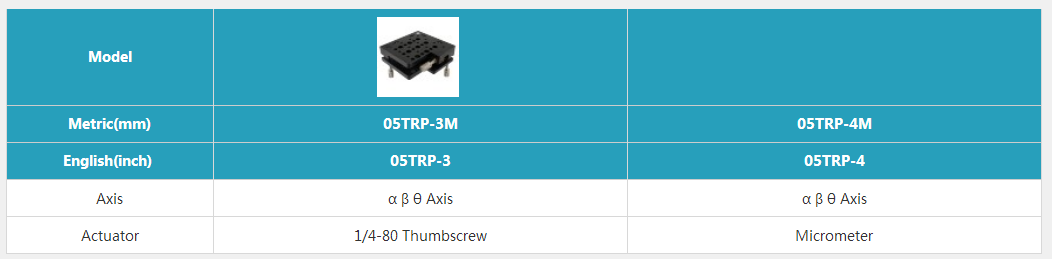 